Father, we praise thee, now the night is over         Hymnal 1982 no. 1         Melody: Christe sanctorum          11 11. 11 5.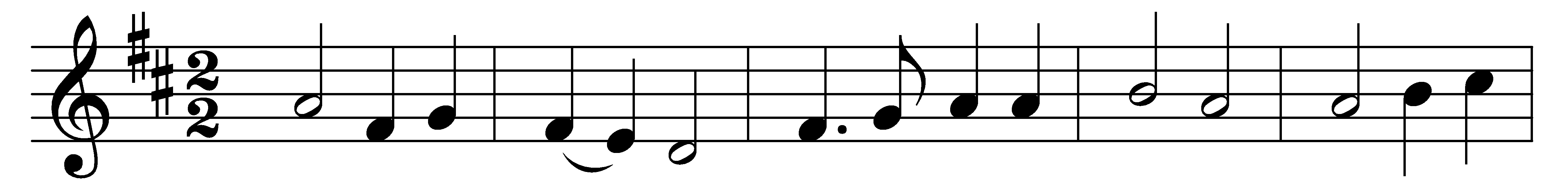 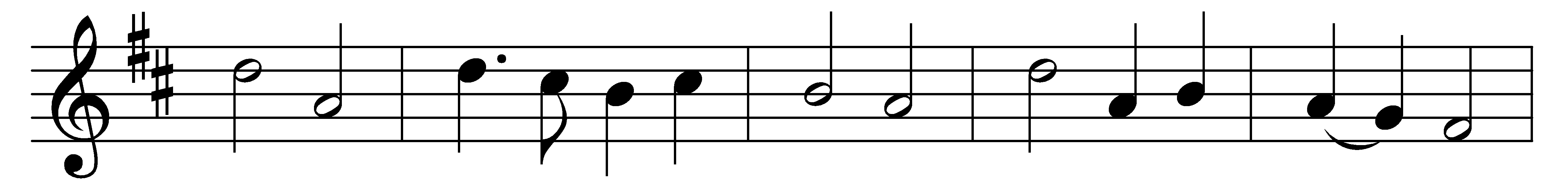 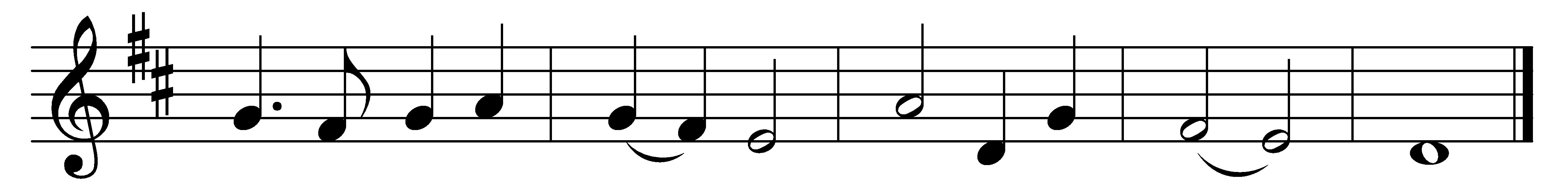 Father, we praise thee, now the night is over,active and watchful, stand we all before thee;singing we offer, prayer and meditation:thus we adore thee.Monarch of all things, fit us for thy mansions;banish our weakness, health and wholeness sending;bring us to heaven, where thy saints unitedjoy without ending.All holy Father, Son and equal Spirit,Trinity blessèd, send us thy salvation;thine is the glory, gleaming and resoundingthrough all creation.Words: Percy Dearmer (1867-1936)Music: From Antiphoner, 1681